SchoolondersteuningsprofielDe Goudvink2023 - 2024BijeenInleidingHet schoolondersteuningsprofielHet school-ondersteuningsprofiel (SOP) brengt onze school, zowel kwalitatief als kwantitatief, in beeld. Het geeft informatie over onze leerlingen, onze ondersteuning zowel de inhoud als de omvang, de kwaliteit van deze ondersteuning en de expertise van ons schoolteam.Op basis van de informatie uit ons school-ondersteuningsprofiel, wordt de basis- en extra ondersteuning verder ontwikkeld. We werken dit uit in de ontwikkelagenda's in de verschillende hoofdstukken.Schoolgegevens
/div>
Visie van onze schoolDiversiteitsmeter PO 2203De Diversiteitsmeter geeft inzicht in de diversiteit van de leerling-populatie op groeps-, en schoolniveau. Tevens kan de extra personele ondersteuning worden vastgesteld. De diversiteit kan worden vastgesteld middels de Diversiteitsmeter. De scores worden opgeslagen zodat u uw ontwikkeling over de jaren kunt zien.Diversiteitsomvang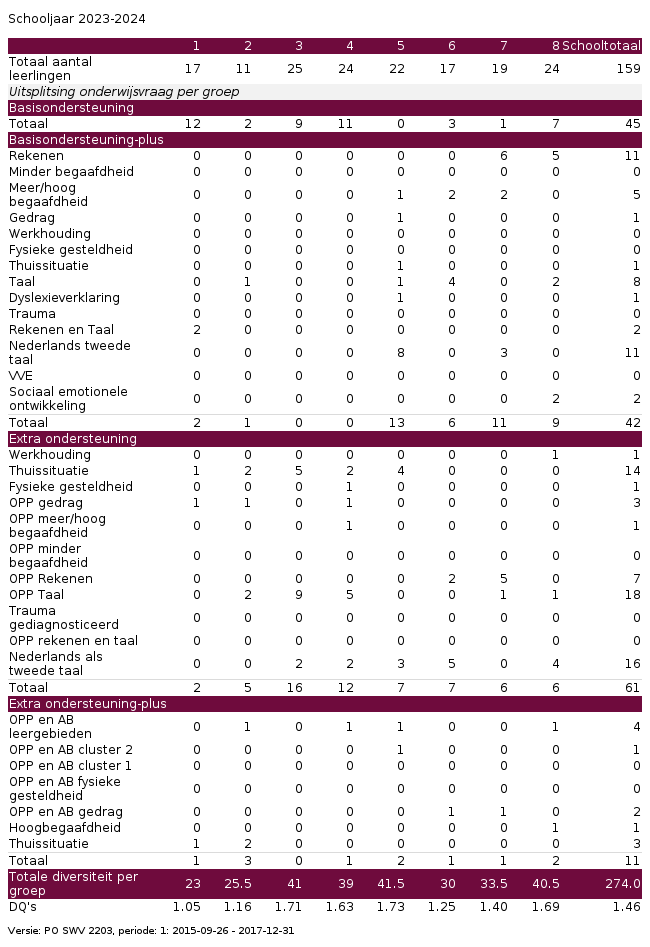 Diversiteitsquotient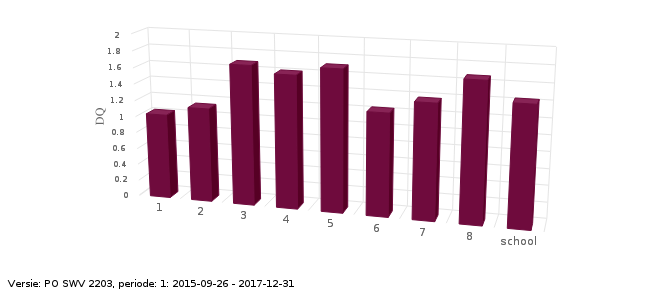 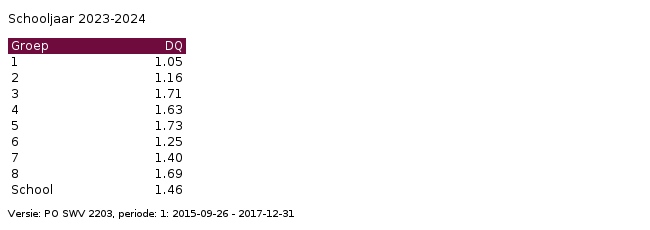 Inzet van extra ondersteuningBinnen onze school beschikken we over de volgende extra ondersteuning, in de vorm van inzet van extra personeel. In de cellen worden de uren per week gegeven.Directe ondersteuning: begeleiding van leerlingen
Indirecte ondersteuning: begeleiding van leraren, ouders en overige dienstverleningDe ondersteuningsmatrixIn deze matrix wordt de directe extra interne ondersteuning uitgewerkt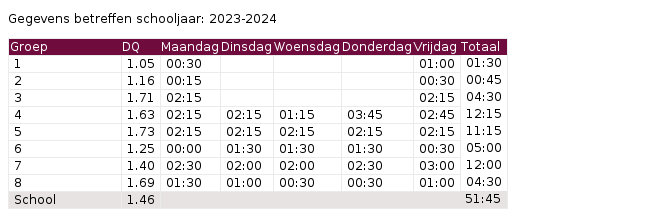 De aard van de ondersteuning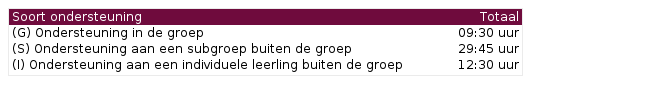 ToelichtingBudget van de ondersteuningOp basis van de leerlingaantallen en het aanbod van extra ondersteuning (arrangementen) zijn de volgende bedragen beschikbaar.ToelichtingLeerlingaantallen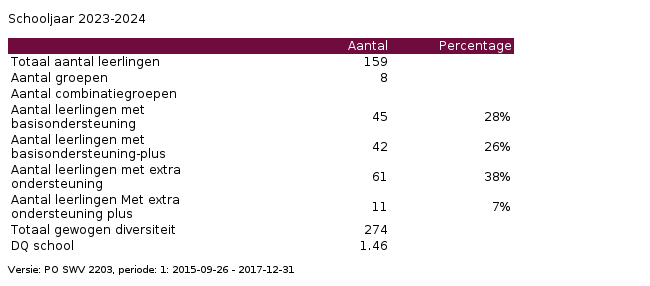 Leerlingaantallen met verwijzingenHieronder staat het aantal leerlingen dat dit schooljaar verwezen is naar het Speciaal Basisonderwijs en Speciaal Onderwijs. Per jaar worden de verwijzingen toegevoegd.ToelichtingBevoegd gezagBijeenSchoolDe GoudvinkStraatPlaats7905 HJ HoogeveenTelefoon0528 - 263047DirectieE-mail directieIntern begeleiderE-mail intern begeleiderWebsiteFuncties en/of takenDirecte ondersteuningIndirecte ondersteuningTotalenBudgetonderdelenBedragenBudget basisondersteuning€Budget extra ondersteuning (arrangementen)€Totaal€schooljaar 1:
 schooljaar 1:
 schooljaar 2:
 schooljaar 2:
 Ken- en stuurgetallenaantallenpercentageaantallenpercentageLeerlingen verwezen naar SBOLeerlingen verwezen SO cat. 1Leerlingen verwezen SO cat. 2Leerlingen verwezen SO cat. 3Alle leerlingen verwezen SO cat. 1, 2 en 3Leerlingen verwezen SO cluster 1Leerlingen verwezen SO cluster 2